Form # QF 71-1-11 rev.aالجوانب التي يتقن المعلم التعامل معهاالجوانب التي يتقن المعلم التعامل معهاالجوانب التي يتقن المعلم التعامل معهاالجوانب التي يحتاج المعلم إلى تطويرهاالجوانب التي يحتاج المعلم إلى تطويرهاالجوانب التي يحتاج المعلم إلى تطويرهاالجوانب التي يحتاج المعلم إلى تطويرها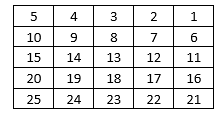 ثلاث مؤشرات ذات أولوية هامة حصل فيها المعلم على 5 درجات:ثلاث مؤشرات ذات أولوية هامة حصل فيها المعلم على 5 درجات:ثلاث مؤشرات ذات أولوية هامة حصل فيها المعلم على 5 درجات:ثلاث مؤشرات ذات أولوية هامة حصل فيها المعلم على درجة أو درجتين:ثلاث مؤشرات ذات أولوية هامة حصل فيها المعلم على درجة أو درجتين:ثلاث مؤشرات ذات أولوية هامة حصل فيها المعلم على درجة أو درجتين:ثلاث مؤشرات ذات أولوية هامة حصل فيها المعلم على درجة أو درجتين:1. 1. 1. 1. 2. 2. 2. 2. 3. 3. 3. 3. العلامة الكلية للزيارة السابقة:العلامة الكلية للزيارة السابقة:.................%علامة فاعلية التدريس للزيارة السابقة:علامة فاعلية التدريس للزيارة السابقة:..................%..................%العلامة الكلية للزيارة الحالية:العلامة الكلية للزيارة الحالية:.................%علامة فاعلية التدريس الحالية:علامة فاعلية التدريس الحالية:..................%..................%الإجراءات المقترحة من المشرف التربوي(يجب على المشرف تنفيذها في زياراته اللاحقة لإسناد المعلم في الأداء):الإجراءات المقترحة من المشرف التربوي(يجب على المشرف تنفيذها في زياراته اللاحقة لإسناد المعلم في الأداء):الإجراءات المقترحة من المشرف التربوي(يجب على المشرف تنفيذها في زياراته اللاحقة لإسناد المعلم في الأداء):الإجراءات المقترحة من المشرف التربوي(يجب على المشرف تنفيذها في زياراته اللاحقة لإسناد المعلم في الأداء):الإجراءات المقترحة من المشرف التربوي(يجب على المشرف تنفيذها في زياراته اللاحقة لإسناد المعلم في الأداء):الإجراءات المقترحة من المشرف التربوي(يجب على المشرف تنفيذها في زياراته اللاحقة لإسناد المعلم في الأداء):الإجراءات المقترحة من المشرف التربوي(يجب على المشرف تنفيذها في زياراته اللاحقة لإسناد المعلم في الأداء):توقيع المعلم_______________توقيع المعلم_______________توقيع المعلم_______________توقيع مدير المدرسة _____________توقيع مدير المدرسة _____________توقيع مدير المدرسة _____________توقيع مدير المدرسة _____________توقيع المشرف التربوي_____________توقيع المشرف التربوي_____________توقيع المشرف التربوي_____________  توقيع رئيس قسم الإشراف التربوي_____________  توقيع رئيس قسم الإشراف التربوي_____________  توقيع رئيس قسم الإشراف التربوي_____________  توقيع رئيس قسم الإشراف التربوي_____________